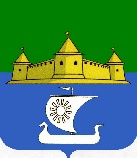 МУНИЦИПАЛЬНОЕ ОБРАЗОВАНИЕ«МОРОЗОВСКОЕ ГОРОДСКОЕ ПОСЕЛЕНИЕ ВСЕВОЛОЖСКОГО МУНИЦИПАЛЬНОГО РАЙОНА ЛЕНИНГРАДСКОЙ ОБЛАСТИ»СОВЕТ ДЕПУТАТОВР Е Ш Е Н И Е от 19 августа 2022 г. № 60  В соответствии с Положением о Почетном дипломе и Почетной грамоте совета депутатов муниципального образования «Морозовское городское поселение Всеволожского муниципального района Ленинградской области», утвержденным Постановлением совета депутатов № 32 от 25.11.2013 года и на основании представленных ходатайств, Совет депутатов принялРЕШЕНИЕ:1. Наградить Почетной грамотой совета депутатов муниципального образования «Морозовское городское поселение Всеволожского муниципального района Ленинградской области»:1.1. Кононову Тамару Ивановну - начальника отдела технического контроля Акционерного общества «Морозовский химический завод», за многолетний добросовестный труд, большой вклад в социально-экономическое развитие Морозовского городского поселения и в связи с 80-ти летним юбилеем.    1.2. Желтоножко Анатолия Захаровича - работника службы главного энергетика Акционерного общества «Морозовский химический завод», за многолетний добросовестный труд, большой вклад в социально-экономическое развитие Морозовского городского поселения и в связи с 80-ти летним юбилеем.    1.3. Шатских Анатолия Акимовича - начальника лаборатории КИПиА Федерального государственного унитарного предприятия «Завод имени Морозова», за многолетний добросовестный труд, большой вклад в укрепление обороны и государственной безопасности, и в связи с 60-ти летним юбилеем. 1.4. Веженкову Марину Гурьевну - инженера по надзору за зданиями и сооружениями отдела капитального строительства Федерального государственного унитарного предприятия «Завод имени Морозова», за многолетний добросовестный труд, большой вклад в укрепление обороны и государственной безопасности, и в связи с 60-ти летним юбилеем.1.5. Даниленко Нина Георгиевна - сотрудника Муниципального бюджетного образовательного учреждения дополнительного образования «Дворец детского (юношеского) творчества Всеволожского района» за многолетний добросовестный труд, большой вклад в культурное развитие Морозовского городского поселения и в связи с 75-ти летним юбилеем.	2. Опубликовать настоящее решение в газете «Морозовская муниципальная газета».	3. Контроль за исполнением настоящего решения возложить на комиссию совета депутатов по законности, правопорядку, гласности и вопросам местного самоуправления.Глава муниципального образования 					            С.А. Пирютков О награждении Почетными грамотами совета депутатов муниципального образования «Морозовское городское поселение Всеволожского муниципального района Ленинградской области»